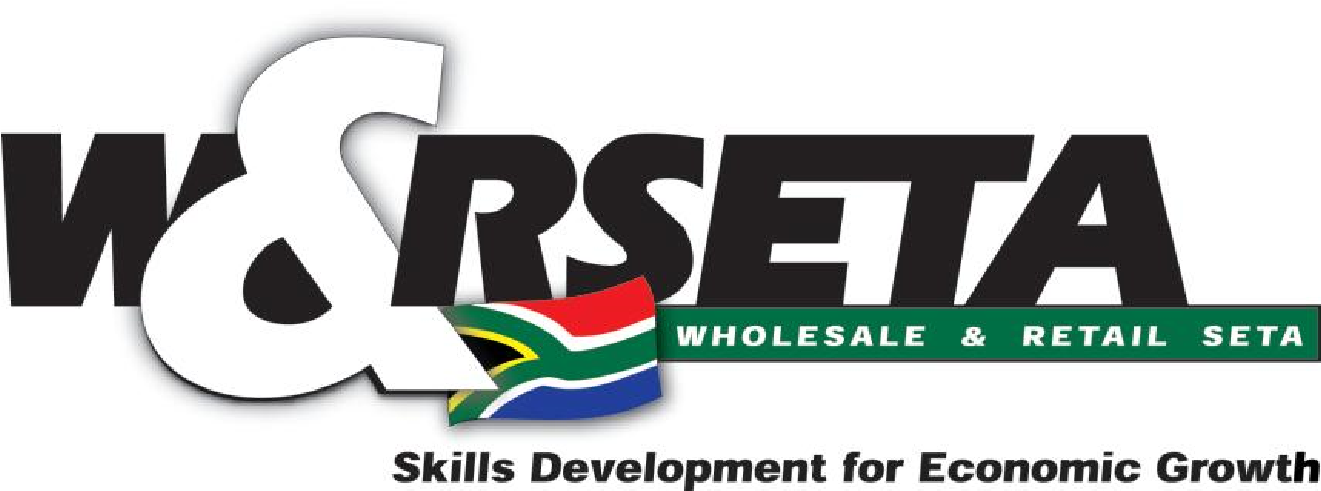 SUPERVISE STOCK COUNTS LEARNER WORKBOOK ______________________________ U/S 118043 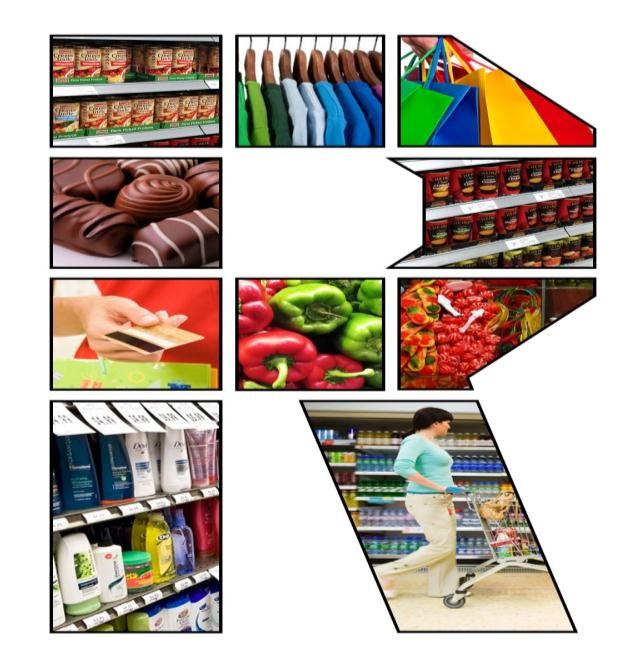 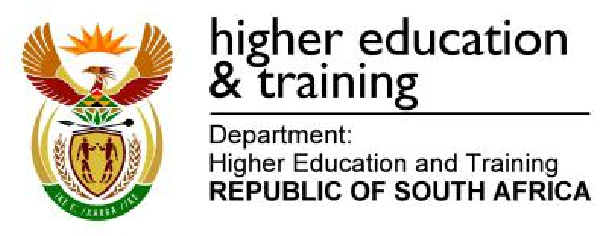 1 CONTENTS Learner Workbook Instructions  	…………………………Pg.3 Formative assessment record sheet: supervise stock counts 	…………………………Pg.4 Learner workbook checklist 	…………………………Pg.5 Declaration of authenticity of evidence 	…………………………Pg.6 Activity 1 	…………………………Pg.7 Activity 2 	…………………………Pg.10 Activity 3 	…………………………Pg.11 Group activity 1 	…………………………Pg.12 Group activity 2 	…………………………Pg.13 Activity 4 	………………………....Pg.14 Activity 5 	…………………………Pg.15 Knowledge test  	…………………………Pg.16 2 1.  This LEARNER WORKBOOK contains the:         Formative Activities   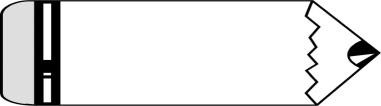 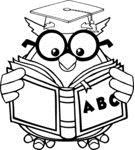 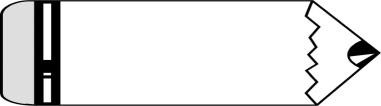 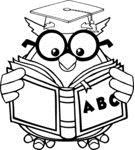 Formative Knowledge Questionnaire – theory questions GENERAL NOTES:  You must submit the Learner Workbook to the Assessor on the dates agreed upon in your assessment plan You need to complete the Authenticity page in each Learner Workbook  Should the Assessor indicate that you need to make corrections to your activities to meet the requirements, you need to arrange a re-submission date with the Assessor You MUST complete ALL the ACTIVITIES successfully to be deemed COMPETENT for the unit standards.  You will not be allowed to proceed to the SUMMATIVE ASSESSMENT unless ALL your FORMATIVE TASKS meet requirements. Your Facilitator and Assessor will give you TWO opportunities to submit a task All signatures must be retrieved where requested – retrieve this on a daily basis from the workplace  Activities must be completed in the Learner Workbook and NOT in the Learner Guide. 3 FORMATIVE ASSESSMENT RECORDSHEET: SUPERVISE STOCK COUNTS Facilitator will record your results for the indicated tasks in the table below.  Please insert a mark and a % for tests and if the task is a role play or evidence submission, please indicate RM (Requirements Met) or RNYM (Requirements Not Yet Met) Name of Learning Programme or Unit Standards: 118043: SUPERVISE STOCK COUNTS DECLARATION OF AUTHENTICITY OF EVIDENCE GATHERED FOR THE SUPERVISE STOCK COUNTS PORTFOLIO OF EVIDENCE LEARNER NAME AND SURNAME: ___________________________________ STORE:  	_____________________________________________ DATE:  	 _____________________________________________ UNIT STANDARDS: 118043 SUPERIOR NAME AND SURNAME:    _________________________________ DECLARATION: I hereby declare that the PORTFOLIO Instrument with regard to the above mentioned Unit standards was compiled by me, the undersigned, and that an assessor explained the procedure to me prior to the instrument being given. I declare that the Portfolio was done fairly and that I compiled and completed the documents without / with minimal assistance.  __________________________ LEARNER  ______________________________ ASSESSOR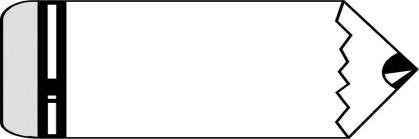 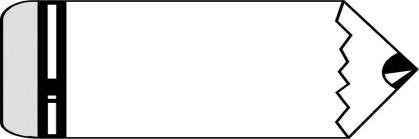  ACKNOWLEDGEMENT (Signature) POE TASK 1 (SO1 AC 1, AC 2, AC 3 AC 4)  Why is it important for your organisation to have stock counts? Give at least 2 reasons.  _________________________________________________________________________________________________________________________________________________________________________________________________________________________________ ___________________________________________________________________________ _____________________________________________________________________________________________________________________________________________________ Obtain a copy of your organisations policy and procedures with regards to stock count Highlight: (a) the main areas in this policy and (b) the areas that affect your job the most in terms of stock take activities in your store.  Design a checklist that you can use to ensure that you have all the necessary stationary and Equipment available for your store’s stock counts. You should list at least 5 items.   How does your store identify what stock needs to be counted at that particular stage (quarter, day or month etc.)?   ______________________________________________________________________________________________________________________________________________________ ___________________________________________________________________________ ________________________________________________________________________________________________________________________________________________________________________________________________________________________________ 5.1 What indicators according to your organisations policy do you need to consider in preparation for a stock count? ______________________________________________________________________________________________________________________________________________________ ___________________________________________________________________________ ________________________________________________________________________________________________________________________________________________________________________________________________________________________________ 5.2 Indicate against each preparation indicator how the manager verifies that it has been done. For e.g. do a check on the store’s stock system, check written documentation, draw a report of the system etc.  Record the answers to the above questions in the following table: Explain what type of Stock Count system your store implements. Refer to the Operational types that were discussed in the Learner Guide: Perpetual, Periodic or combination of both types.  ____________________________________________________________________________________________________________________________________________________________ ______________________________________________________________________________ ____________________________________________________________________________________________________________________________________________________________ ______________________________________________________________________________ __________________________________________________________________________________________________________________________________________________________________________________________________________________________________________ Complete a flowchart to indicate the procedures for your store’s stock count system / procedure.  It must speak to your organisations policies and procedures on stock count. If your store does not have a documented system, draft the flowchart, in accordance to with what you actually do in the store before and during a stock count.  E.g. flowchart:   (SO 2 AC2, 3) Evidence requirement:   Retrieve from your own store evidence that stock count training has occurred in the last 612 months.  Write a summary to explain: how training needs for stock takes are identified in your store how staff is allocated in your store for a stock count – insert a copy of any evidence of staff allocation to stock count duties  Stock take Checklists Before the stock take, develop a comprehensive checklist that identifies who will be responsible for what tasks. Nominate someone responsible to follow the procedures in your checklist. See if the procedure works successfully. If it does, use it in future stock takes.  	                                          ACTIVITY 3 	POE TASK 4 (SO3 AC 1, AC 2)  1. Compile a checklist in order to ensure that team members involved in the stock count are complying with the store’s stock count procedures.  This checklist must also determine accuracy of stock counts. Compliance Indicators must be according to your store’s stock take procedure manual. Therefore some of the indicators must relate to accuracy such as: All required stock is counted, stock counted within the timeframe given, counts were recorded according to procedure etc.  	Group Activity 1 	 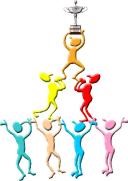 (SO3 AC3) In a group discuss the following points: What actions are often taken by the supervisor with regards to stock count queries? What exceptions do supervisors often have to make with regards to variations at a stock count? The group needs to assign 1 learner to scribe.  The notes need to be written on the flip chart and then transferred to each learner’s Learner Workbook.  Use the key notes(flip chart notes) that have been gathered during the discussion to write a short paragraph to answer both the questions that were discussed. This point you have to do as an individual as it will be assessed as part of your Portfolio.  ______________________________________________________________________________ __________________________________________________________________________________________________________________________________________________________________________________________________________________________________________ ______________________________________________________________________________ __________________________________________________________________________________________________________________________________________________________________________________________________________________________________________ ____________________________________________________________________________________________________________________________________________________________ ____________________________________________________________________________________________________________________________________________________________ ______________________________________________________________________________ ______________________________________________________________________________ ____________________________________________________________________________________________________________________________________________________________Group Activity 2 (SO4 AC1)  In a group discuss: What post (after) stock count duties take place at your store? The group needs to assign 1 learner to scribe.  The notes need to be written on the flip chart. Use the key notes (flip chart notes) that have been gathered during the discussion to write a short paragraph to answer the question that was discussed. This point needs to be done by you as an individual fro your Portfolio. ____________________________________________________________________________________________________________________________________________________________ ____________________________________________________________________________________________________________________________________________________________ ______________________________________________________________________________ ______________________________________________________________________________ ____________________________________________________________________________________________________________________________________________________________ ______________________________________________________________________________ __________________________________________________________________________________________________________________________________________________________________________________________________________________________________________ ________________________________________________________________________________________________________________________________________________________________________________________________________________________________________________________________________________________________________________________  (SO4 AC 1, AC 2, AC 3) Using your store’s policies and procedures, identify what your stores procedures are for post (after) stock count administration. ______________________________________________________________________________ ____________________________________________________________________________________________________________________________________________________________ ______________________________________________________________________________ ____________________________________________________________________________________________________________________________________________________________________________________________________________________________________________________________________________________________________________________________________________________________________________________________________________________________________________________________________________________ Compile a checklist that can be implemented in your store in order to verify that post stock count procedures have been implemented. Indicators must be in line with your store’s stock count procedure manual.  (SO 4 AC 3) 1. Retrieve the Report of a recent stock count at your store. Analyse the report and identify the shortcomings for: a.  the preparation of the count ______________________________________________________________________________________________________________________________________________________ ___________________________________________________________________________ _________________________________________________________________________________________________________________________________________________________________________________________________________________________________ ___________________________________________________________________________ ______________________________________________________________________________________________________________________________________________________ ___________________________________________________________________________ ______________________________________________________________________________________________________________________________________________________ ___________________________________________________________________________ ______________________________________________________________________________________________________________________________________________________ b. the count process ___________________________________________________________________________ ___________________________________________________________________________ ______________________________________________________________________________________________________________________________________________________ ___________________________________________________________________________ ______________________________________________________________________________________________________________________________________________________ ___________________________________________________________________________ ______________________________________________________________________________________________________________________________________________________ KNOWLEDGE TEST  TOTAL: 45 What is a stock count?       _________________________________________________________ ___________________________________________________________________________________________________________________________________________________________________________ Name 5 pieces of stationery and/or equipment that is usually needed for a stock count  	(5) ____________________________________________________________________________________________________________________________________________________________ ______________________________________________________________________________ __________________________________________________________________________________________________________________________________________________________________________________________________________________________________________ Why is it important to time a stock count correctly? 	 	 	 	 	 	(3) ____________________________________________________________________________________________________________________________________________________________ ______________________________________________________________________________ ____________________________________________________________________________________________________________________________________________________________ Complete the diagram of the duties for stock count. 	 	 	 	 	         (10) Why is it important to train staff for stock counts?  	 	 	 	 	 	(3) ______________________________________________________________________________ ______________________________________________________________________________ __________________________________________________________________________________________________________________________________________________________________________________________________________________________________________ Name 4 ways of helping staff understand inventory control? 	 	 	 	 	(4) 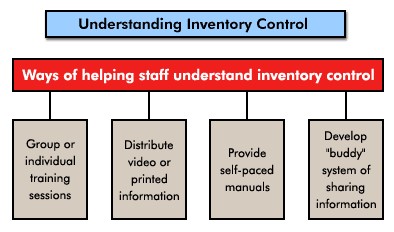 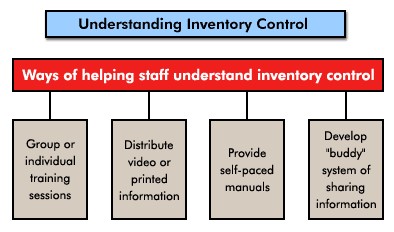 Name six tasks of a supervisor during a stock count. 	 	 	 	 	 	(6) ________________________________________________________________________________________________________________________________________________ ________________________________________________________________________________________________________________________________________________ ________________________________________________________________________________________________________________________________________________ ________________________________________________________________________________________________________________________________________________ ________________________________________________________________________________________________________________________________________________ ________________________________________________________________________________________________________________________________________________ What information about a product does a typical stock take record include? 	 	 	(3) ______________________________________________________________________________ ____________________________________________________________________________________________________________________________________________________________ Name 4 potential risks or things that can go wrong in a stock count. 	 	 	 	(4) __________________________________________________________________________________________________________________________________________________________________________________________________________________________________________ ______________________________________________________________________________ ____________________________________________________________________________________________________________________________________________________________ List the 3 post stock count administration requirements  	 	 	 	 	(3) ______________________________________________________________________________________________________________________________________________________________________________________________________________________________________________________________________________________________________________________________________________________________________________________________________ List two compliance indicators that staff must adhere to during a stock take 	 	 	(2)  ______________________________________________________________________________ ____________________________________________________________________________________________________________________________________________________________ ____________________________________________________________________________________________________________________________________________________________ Total:  _________ / 45 Facilitator comment/remediation required: ________________________________________________________________________________________________________________________________________________________________________________________________________________________ Learner Signature: _____________________  	Date: _____________ Facilitator Signature: ____________________  	Date: ______________ PARTICIPANTS 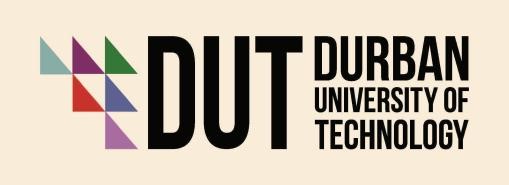 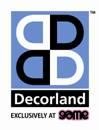 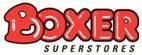 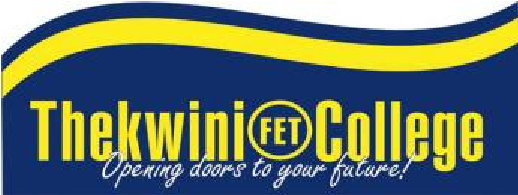 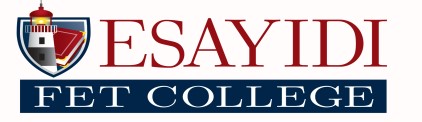 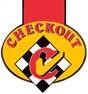 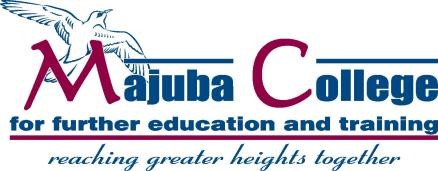 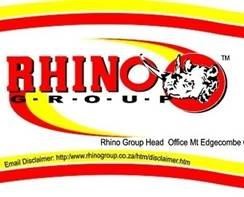 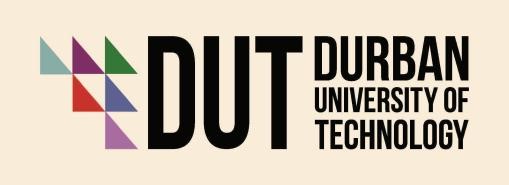 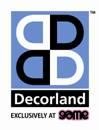 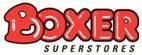 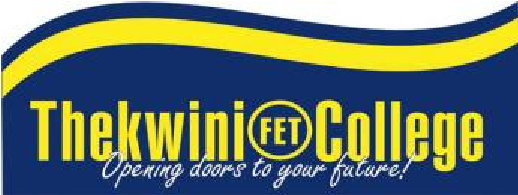 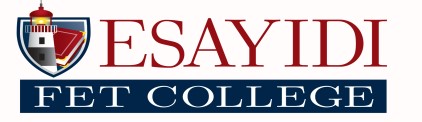 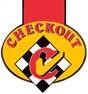 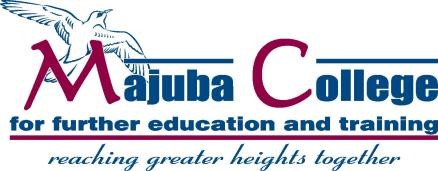 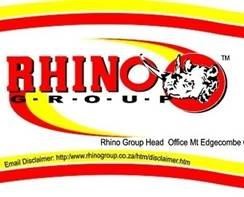 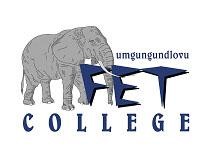 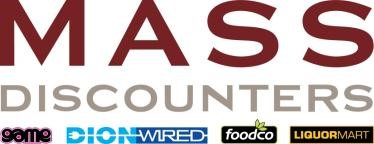 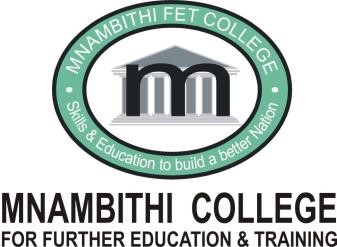 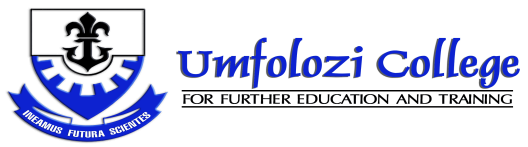 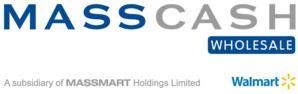 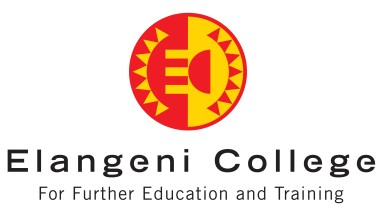 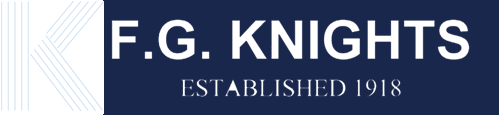 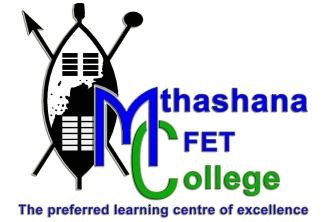 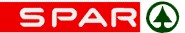 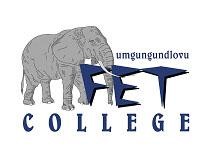 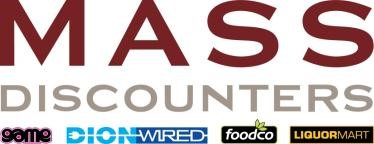 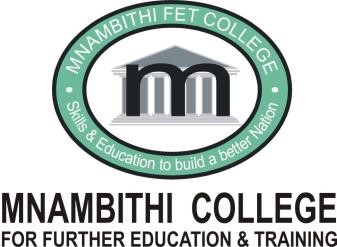 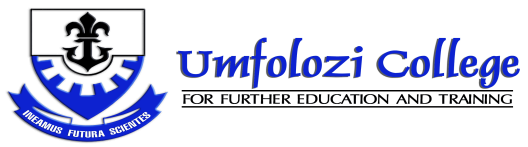 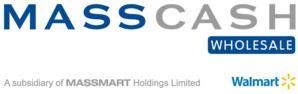 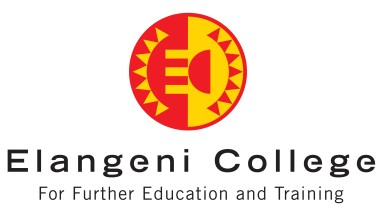 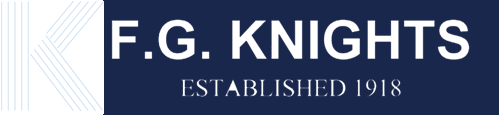 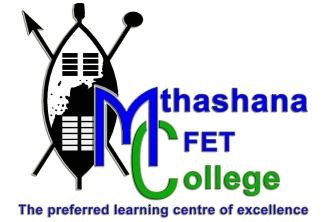 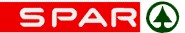 LEARNER NAME AND SURNAME: LEARNER ID NUMBER:  EMPLOYER NAME: DATE OF SUBMISSION TO FACILITATOR: FACILITATOR EVALUATION OUTCOME (RM/RNYM) ASSESSOR ACKNOWLEDGE RECEIPT: Signature:  LEARNER WORKBOOK INSTRUCTIONS 118043: Supervise Stock Counts Performance    LEARNER NAME AND SURNAME KNOWLEDGE TEST …./40 Mark in %  FACILITATOR NAME AND SURNAME: FACILITATOR SIGNATURE: FACILITATOR COMMENT: ASSESSOR NAME AND SURNAME:  ASSESSOR SIGNATURE: ASSESSOR COMMENT  ASSESSOR SIGN OFF DATE:                                     LEARNER WORKBOOK CHECKLIST  Supervise stock counts: 118043                                    LEARNER WORKBOOK CHECKLIST  Supervise stock counts: 118043                                    LEARNER WORKBOOK CHECKLIST  Supervise stock counts: 118043                                    LEARNER WORKBOOK CHECKLIST  Supervise stock counts: 118043                                    LEARNER WORKBOOK CHECKLIST  Supervise stock counts: 118043                                    LEARNER WORKBOOK CHECKLIST  Supervise stock counts: 118043 Item INDICATOR LEARNER CHECK () FACILITATOR CHECK: ()  REQUIREMENTS MET (YES OR NO. If NO, please indicate action) EVIDENCE REQUIREMENTS 1 LWBK Act 1 Completed question 2 LWBK Act 2 Completed memorandum LWBK Act 3 Completed table 3 LWBK Act 4 Completed table Group Act 1 Completed questions 4 Group Act 2 Completed questions LWBK Act 5 Completed questions and table LWBK Act 6 Completed questions and table Please sign at the bottom of each checked column:  STATIONARY /EQUIPMENT ITEM YES NO STOCK COUNT PREPARATION INDICATOR  VERIFICATION METHOD  Procedure/Compliance Indicator Complying Non compliance Action Plan for Non-Compliance  Team Member name and Surname  Signature Learner:  Coach/ Manager:  Post stock count procedures Completed Not completed Action Plan Coach/ Manager’s Name and Surname:  Date:  Signature:  Learner Signature:  